                                                                                       Мультимедийный  урок                                                                                                                                    Подготовила: Кривова Надежда Евгеньевна,                                                                                                                                  МОУ «СОШ №3», учитель начальных классовСаранск 20171. Учебный предмет: Технология2. Класс: 13. Тема урока: «Мудрая сова», номер урока в разделе: 64. Цель: Конструирование  изделий из природного материала, путем соединения деталей при помощи пластилина.5. Планируемые результаты:Предметные:- Повторить сведения о видах природных материалов;- Познакомить со способом соединения деталей – на пластилине; учить конструировать изделие из природного материала путем соединения деталей при помощи пластилина;Метапредметные:Регулятивные:- Уметь осуществлять действие по образцу, осуществлять работу на основе представленных в учебнике слайдов и текстовых планов;- Освоение способа изготовления изделия из природных материалов на основе соединения на пластилине;- Умение контролировать свою деятельность по результату;Познавательные:- Проводить анализ объекта с целью выделения существенных признаков (особенности внешности совы);Коммуникативные:- Развитие способности к совместному обсуждению заявленных вопросов;- Выслушивать и слышать учителя, одноклассников;- Умение объяснять свой выбор;Личностные:-Сформировать интерес к выполнению заданий;-Воспитывать чувство аккуратности при выполнении работы.6. Материально-техническое обеспечение: (Презентация, образец, природные материалы, ножницы, пластилин.)Ход урокаЭтапы урокаДеятельность учителяДеятельность детейИспользуемые ЭОР: название, тип, вид ресурса.Гиперссылка на ресурс, обеспечивающая доступ к ЭОР Обоснование целесообразности использования ЭОРВремя(в мин.)Организацион -ный моментПроверим, все ли у вас готово к уроку. Я буду говорить, а вы проверяйте пластилин, ножницы, природный материал: шишки, различные семена растений (клена), шляпки желудей, горошек перца, кленовые крылатки, листья различных деревьев и другие природные материалы.Дети настраиваются на урок, проверяют рабочее местоЭлектронное приложение к учебнику «Технология», 1 класс, авт. Н.И. Роговцева, Н.В.Богданова, И.П.Фрейтагhttp://old.prosv.ru/umk/nachalnaya-shkola/info.aspx?ob_no=334201 минОпределение темы урокаСегодня на урок вы принесли различные материалы, которые собрали в парке или во дворе своего дома. Скажите, какие правила сбора вы соблюдали? Как вы думаете, а почему так важно соблюдать эти правила? Вы догадались, для чего мы приготовили эти материалы?Дети отвечают на вопросыАктуализация знаний3 минПостановка целей и задач урокаСегодня будем делать работу из природного материала, а что именно,  вы узнаете, отгадав загадку:«Солнца яркого боится.Ночью - хищник эта птица.Ловко мышь найдет в траве.Говорим мы о (Сове)».(2 слайд)А что вы знаете о совах?-  Внешность сов весьма необычна. Огромные глаза окружены ресницами и смотрят почти по - человечески с большого "лица". Хищный клюв загнут крючком. ( 3 слайд) Совы приспособлены к ночному хищному образу жизни, хотя видят и днем. Оперение у птиц пушистое, мягкое и рыхлое. Благодаря особой мягкости рулевых и маховых перьев птица совершает бесшумный полет. (4 слайд) Птицы обладают хорошо развитым слуховым аппаратом и  очень хорошим  зрением. Совы могут поворачивать голову на 270° без вреда для здоровья. ( 5 слайд)  На лапах, два средних пальца направлены вперед, крайние - назад.
Совы  питаются животными кормами. Мелкие виды птиц питаются насекомыми, мелкими позвоночными животными и грызунами. Более крупные виды охотятся на зайцев, птиц, ежей и т. д. Птицы в основном охотятся на слух, периодически они используют и зрение. Падалью совы не питаются. Гнезда строят в дуплах, норах, расщелинах и брошенных гнездах. В кладке может находиться от одного - двух до десяти - тринадцати яиц, но чаще всего кладка состоит из трех - пяти яиц белого цвета. В малокормовые годы птицы могут не откладывать яиц.
Насиживает яйца самка, а самец охотится и кормит ее. Насиживание начинается сразу же после откладки первого яйца. Сова — символ мудрости, так считали в древнем Египте.( 6 слайд)Какова цель нашего урока?Дети отгадывают загадкуОтвечают на вопросы2 слайд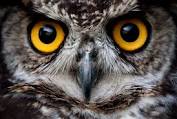 3 слайд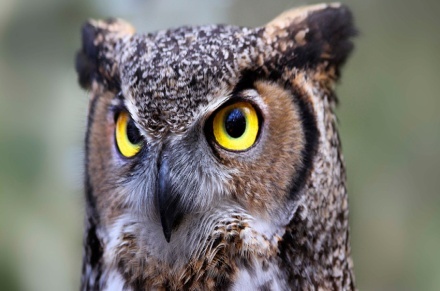 4 слайд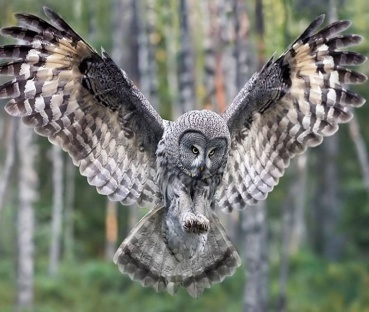 5 слайд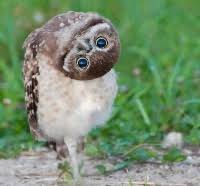 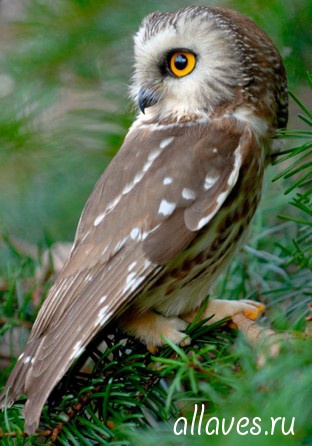       6 слайд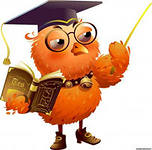 3 минАнализ конструкции образца- Рассмотрите образцы выполненных работ.Расскажите, как они изготавливаются.- Как называется и что это за изделие?- Из какого материала выполнено?- Из скольких деталей состоит?- Все ли детали одинаковые?- Какой способ соединения деталей?Дети анализируют поделки и отвечают на вопросыПросмотр различных поделок на слайде презентации7 слайд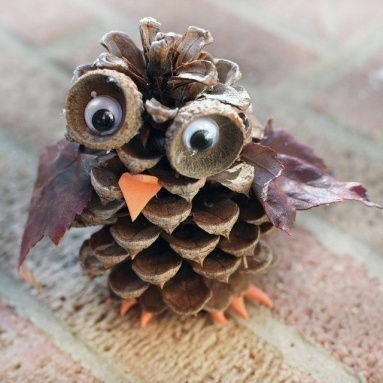 http://easyen.ru/load/tekhnologija/1_klass/didakticheskij_material_podelki_iz_shishek/404-1-0-441553 минПодготовка рабочего местаПеречислите, что необходимо для изготовления нашей поделки? Перед тем как приступить к работе, вспомним правила работы с пластилином.Дети перечисляют , что приготовили к уроку. (шишка, семена растений, листья, веточки, пластилин и другие природные материалы).Дети напоминают правила при работе с пластилином1. Работать нужно на специальной поверхности, т.е. на подкладной доске;2. Делить пластилин на части стекой. Стека - это специальный нож для пластилина;3. Перед началом работы нужно разогреть пластилин, для этого нужно разделить его на маленькие части и помять в руках;4. Использовать материал по назначению;5. Иметь влажную салфетку или перед началом работы с пластилином помыть руки, чтобы пластилин к ним не прилипал;6. Помыть руки с мылом после работы;7. Убрать после работы свое рабочее место.http://easyen.ru/load/tekhnologija/1_klass/tekhnologija_pamjatki_1_klass/404-1-0-124553 минФизкультминуткаВ лесу темно, все спят давно.( дети изображают спящих) Все птицы спят. Одна сова не спит, летит,летит, добычу ищет.( дети взмахивают руками). Совушка – сова, большая голова, на ветке сидит, головой вертит.( дети  поворачиваются вокруг себя, делают повороты  головы вправо и влево).Во все стороны глядит, да вдруг как полетит.  ( дети взмахивают руками бегут на месте)Музыкальное сопровождение http://poiskm.co/show/%D0%B2%D0%B5%D1%81%D0%B5%D0%BB%D0%B0%D1%8F-%D0%BC%D1%83%D0%B7%D1%8B%D0%BA%D0%B08 слайд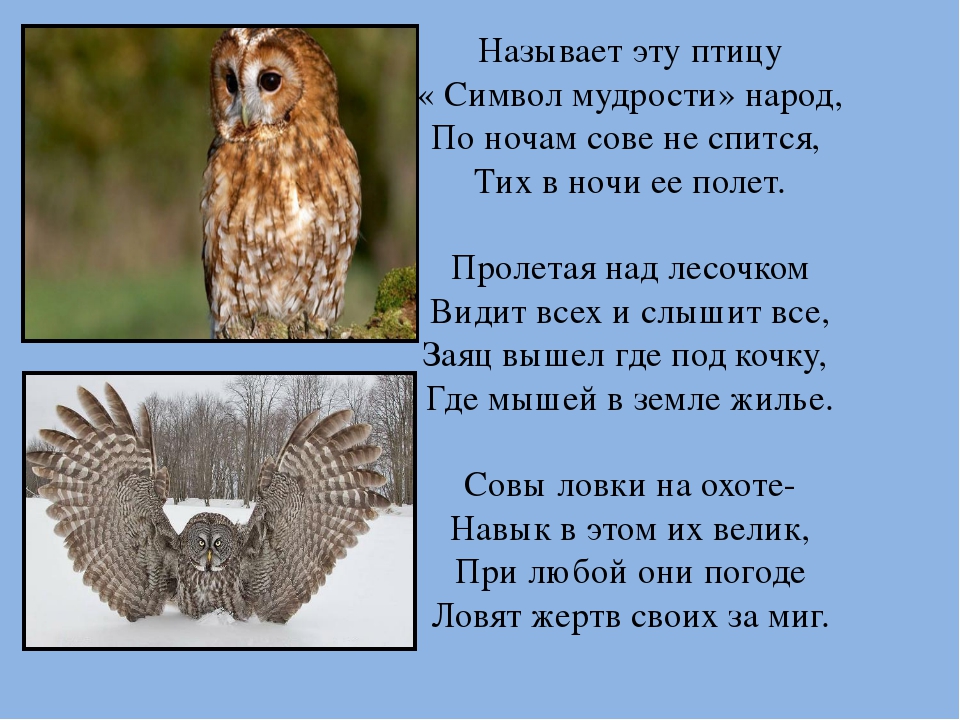 3 минАнализ технологической последовательности изготовления изделияПерейдем к анализу технологической последовательности изготовления изделия.Как вы считаете, с чего следует начать работу?Дети  рассказывают о ходе работы http://novorozhdennyj.ru/igra_dla_detey/sova-iz-plastilina-i-shishki-podelka-dlya-detej/Определение проблемных моментов2 минВыполнение работыДети выполняют работу, выбрав свои материалы 9 слайд10 минНаводят порядок на местах, заканчивают работу2 минОценивание и анализ работ- Рассмотрите работы своих одноклассников, сравните со своей. Подумайте, кто сделал лучше?Дети выбирают лучшие поделки, комментируют плюсы и минусы работ 2 минОрганизация выставки лучших работДети показывают лучшие работы у доскиМузыкальное сопровождение http://poiskm.co/show/%D0%B2%D0%B5%D1%81%D0%B5%D0%BB%D0%B0%D1%8F-%D0%BC%D1%83%D0%B7%D1%8B%D0%BA%D0%B02 минАктуализация знанийКаким способом вы выполняли свои работы? Посмотрите, какие красивые и аккуратные и разные  получились совы. Дети отвечают на вопросы2 минИтог урока (рефлексия)Вы отлично потрудились.            Что нового узнали на уроке? Чему научились?Дети отвечают на вопросы10 слайд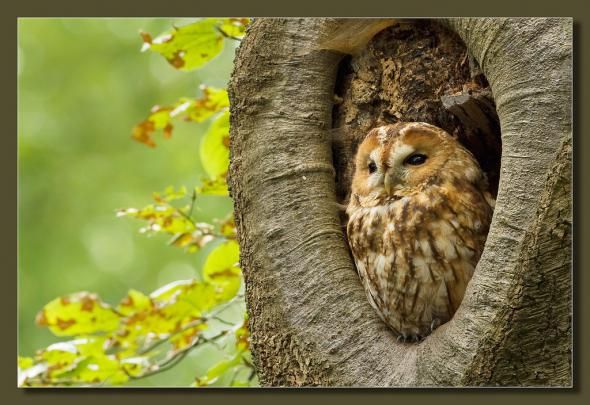 Закрепление полученных знаний, обобщение2 мин